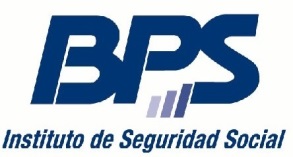 SOLICITUD DE ACCESO A INFORMACIÓN PÚBLICALEY 18.381 de 17.10.2008Datos del Solicitante(*) Nombre y Apellido(*) Documento de Identidad – C.I./Pasaporte/DNI/RUC/etc.(*) País emisor del Documento(*) Si actúa por representación identifique la representada, acompañando la documentación respectiva(*) DomicilioFormas de comunicación con el solicitante(*) Constituyo Domicilio Electrónico a estos efectos en:Declaro que éste primará por sobre el domicilio constituido y me doy por notificado en el mismo del resultado del presente trámite, así como la eventual prórroga del plazo inicial.(*) TeléfonoNormalización y Diseño Ndel 020 641Datos Solicitados(*) Descripción de la información requerida (de ser necesario adjunte otra hoja) A efectos de cumplir con la solicitud dentro de los plazos establecidos por la Ley 18.381 se sugiere a los interesados se sirvan proporcionar con la mayor claridad y precisión posible la información que se requiere, facilitándose de esta manera la rápida localización, organización y entrega de la misma. Cláusula de Consentimiento InformadoDe conformidad con la Ley N° 18.331 de fecha 11 de agosto de 208, de Protección de Datos Personales y   Acción de Habeas Data los datos suministrados por usted quedarán incorporados en una base de datos de la cual el Banco de Previsión Social es responsable, la cual será procesada exclusivamente para la finalidad para la que se obtuvieron: cumplir con el cometido del formulario actual.Firma del solicitante: ________________________________________Aclaración: _______________________________________________Normalización y Diseño Ndel 020 641 R